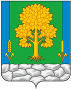 Российская ФедерацияКЕМЕРОВСКАЯ ОБЛАСТЬ - КУЗБАССТопкинский муниципальный округАДМИНИСТРАЦИЯТОПКИНСКОГО МУНИЦИПАЛЬНОГО ОКРУГАПОСТАНОВЛЕНИЕот 25 декабря 2023 года № 2314-пг.ТопкиОб утверждении перечня общедоступной информации о деятельности администрации Топкинского муниципального округа, размещаемой в информационно-телекоммуникационной сети «Интернет» в формате открытых данныхВ целях реализации Федерального закона от 09.02.2009 № 8-ФЗ «Об обеспечении доступа к информации о деятельности государственных органов и органов местного самоуправления», Федерального закона от 06.10.2003 № 131-ФЗ «Об общих принципах организации местного самоуправления в Российской Федерации», постановления Правительства Российской Федерации от 10.07.2013 № 583 «Об обеспечении доступа к общедоступной информации о деятельности государственных органов и органов местного самоуправления в информационно-телекоммуникационной сети «Интернет» в формате открытых данных»:1. Утвердить Перечень общедоступной информации о деятельности администрации Топкинского муниципального округа, размещаемой в информационно-телекоммуникационной сети «Интернет» в формате открытых данных.2. Заместителям главы, руководителям структурных подразделений администрации Топкинского муниципального округа осуществлять контроль за размещением и своевременным обновлением информации в данном Перечне.3. Ответственным подразделениям обеспечивать своевременную подготовку и предоставление обновленной информации, указанной в данном Перечне, в письменной и электронной формах, и ее размещение на официальном сайте администрации Топкинского муниципального округа в информационно-телекоммуникационной сети «Интернет».4. Признать утратившими силу:- постановление администрации Топкинского муниципального округа от 27.01.2021 № 102-п «Об утверждении перечня общедоступной информации о деятельности администрации Топкинского муниципального района, размещаемой в информационно-телекоммуникационной сети «Интернет» в формате открытых данных»;- постановление администрации Топкинского муниципального округа от  07.06.2021 № 786-п «О внесении изменений в постановление администрации Топкинского муниципального округа от 27.01.2021                               № 102-п «Об утверждении перечня общедоступной информации о деятельности администрации Топкинского муниципального района, размещаемой в информационно-телекоммуникационной сети «Интернет» в формате открытых данных»;- постановление администрации Топкинского муниципального округа от 23.11.2022 №1575-п «О внесении изменений в постановление администрации Топкинского муниципального округа от 27.01.2021                               № 102-п «Об утверждении перечня общедоступной информации о деятельности администрации Топкинского муниципального округа, размещаемой в информационно-телекоммуникационной сети «Интернет» в формате открытых данных».5. Разместить постановление на официальном сайте администрации Топкинского муниципального округа в информационно-телекоммуникационной сети «Интернет».6. Контроль за исполнением постановления возложить на заместителя главы Топкинского муниципального округа (руководителя аппарата) Е.Л.Рябову.7. Постановление вступает в силу после официального опубликования.Глава Топкинскогомуниципального округа                                                                    С.В. ФроловУТВЕРЖДЕНпостановлением администрацииТопкинского муниципального округаот 25 декабря 2023 года № 2314-пПереченьобщедоступной информации о деятельности администрации Топкинского муниципального округа, размещаемой в информационно-телекоммуникационной сети «Интернет» в формате открытых данных№,п/пКатегория информацииПериодичность размещения и обновления/срок размещенияСтруктурноеподразделениеадминистрацииТопкинскогомуниципальногоокруга,ответственное за представление информации /размещение информации1.Общая информация об администрацииОбщая информация об администрацииОбщая информация об администрации1.1.Контактныеданные(наименование, адресместонахождения, почтовый адрес, номера телефонов, факсов, адрес электронной почты (при наличии), номера телефонов структурных подразделений.Поддерживается в актуальном состояниипо мере изменения, не реже 1 раза в полугодие/В течение 5 рабочих дней с момента предоставления информацииОрганизационный отдел администрации Топкинского муниципального округа/ Отдел информатизации и защиты информации администрации Топкинского муниципального округа1.2.Контактныеданные(наименование, адресместонахождения, почтовый адрес, номера телефонов, факсов, адрес электронной почты (при наличии), номера телефонов, информация об официальных сайтах и официальных страницах с электронными адресами официальных сайтов и указателями данных страниц в сети «Интернет» подведомственных учреждений администрации Топкинского муниципального округаПоддерживается в актуальном состояниипо мере изменения, не реже 1 раза в полугодие/В течение 5 рабочих дней с момента предоставления информацииРуководители подведомственных учреждений администрации Топкинского муниципального округа/ Отдел информатизации и защиты информации администрации Топкинского муниципального округа1.3.Структура администрации Топкинского муниципального округаПо мере изменения, не реже 1 раза в год/В течение 5 рабочих дней с момента предоставления информацииУправление кадров и муниципальной службы администрации Топкинского муниципального округа/ Отдел информатизации и защиты информации администрации Топкинского округа1.4.Сведения о полномочиях, задачах и функциях структурных подразделений администрации Топкинского муниципального округа, перечень правовых актов, определяющих полномочияПо мере изменения, не реже 1 раза в год /В течение 5 рабочих дней со дня утверждения или изменения соответствующих правовых актовПеречень правовых актов поддерживается в актуальном состоянииВсе структурные подразделения администрации Топкинского муниципального округа/ Отдел информатизации и защиты информации администрации Топкинского муниципального округа1.5.Сведения о полномочиях, задачах и функциях подведомственных учреждений администрации Топкинского муниципального округаПо мере изменения, не реже 1 раза в год/В течение 5 рабочих дней со дня утверждения или изменения соответствующих правовых актовПеречень правовых актов поддерживается в актуальном состоянииРуководители подведомственных учреждений администрации Топкинского муниципального округа/Отдел информатизации и защиты информации администрации Топкинского муниципального округа1.6.Сведения о руководителях администрации Топкинского муниципального округа, ее структурных подразделениях, руководителях подведомственных учреждений (фамилии, имена, отчества, а также при согласии указанных лиц иные сведения о них)Поддерживается в актуальном состояниипо мере изменения/В течение 5 рабочих дней с момента назначения. Управление кадров и муниципальной службы администрации Топкинского муниципального округа/ Отдел информатизации и защиты информации администрации Топкинского муниципального округа1.7.Сведения о средствах массовой информации, учрежденных администрацией Топкинского муниципального округа (при наличии)Поддерживается в актуальном состоянии/В течение 5 рабочих дней с момента предоставления информацииУправление по работе с обращениями граждан и информационными ресурсами (МЦУ) администрации Топкинского муниципального округа1.8.Перечниинформационных систем, банков данных, реестров, регистров, находящихся в ведении администрации Топкинского муниципального округаПоддерживается в актуальном состояниипо мере изменения, не реже 1 раза в полугодие/В течение 5 рабочих дней с момента предоставления информацииВсе структурные подразделения1.9.Информация о федеральной государственной информационной системе «Единый портал государственных и муниципальных услуг (функций)», в том числе баннер, представляющий собой ссылку на сайт федеральной государственной информационной системы «Единый портал государственных и муниципальных услуг (функций)» в информационно-телекоммуникационной сети «Интернет»Поддерживается в актуальном состояниипо мере изменения, не реже 1 раза в полугодие/В течение 5 рабочих дней с момента предоставления информацииУправление экономического прогноза и анализа администрации Топкинского муниципального округа/ Отдел информатизации и защиты информации администрации Топкинского муниципального округа1.10.Тексты официальных выступлений и заявлений главы, его заместителейВ течение 1 дня со дня официального выступления или заявления главы Топкинского муниципального округа, его заместителейУправление по работе с обращениями граждан и информационными ресурсами (МЦУ) администрации Топкинского муниципального округа1.11.Сведения о мероприятиях, проводимых администрацией Топкинского муниципального округа и ее структурными подразделениями (анонсы и итоги)По мере изменения, не реже 1 раза в кварталСтруктурныеподразделения администрации Топкинского муниципального округа,осуществляющиеорганизационно-техническоеобеспечениемероприятия1.12.Информация об участии в целевых и иных программахПо мере изменения, не реже 1 раза в полугодие/В течение 5 рабочих дней с момента предоставления информацииСтруктурные подразделения администрации Топкинского муниципального округа1.13.Информация об официальных страницах администрации Топкинского муниципального округа (при наличии) с указателями данных страниц в сети «Интернет»Управление по работе с обращениями граждан и информационными ресурсами (МЦУ) администрации Топкинского муниципального округа / Отдел информатизации и защиты информации администрации Топкинского муниципального округа2.Информация о нормотворческой деятельности администрации Топкинского муниципального округаИнформация о нормотворческой деятельности администрации Топкинского муниципального округаИнформация о нормотворческой деятельности администрации Топкинского муниципального округа2.1.Нормативные правовые акты, изданные администрацией Топкинского муниципального округа, включая сведения о внесении в них изменений, признании их утратившими силу, признании их судом недействующими, а также сведения о государственной регистрации муниципальных правовых актов в случаях, установленных законодательством Российской ФедерацииВ течение 5 рабочих дней со дня принятия правового акта (внесения в него изменений, признания утратившими силу)/В течение 5 рабочих дней с момента получения сведений о государственной регистрации муниципального правового актаПравовое управление администрации Топкинского муниципального округа2.2.Информация о закупках товаров, работ, услуг для обеспечения муниципальных нужд в соответствии с законодательством Российской Федерации о контрактной системе в сфере закупок товаров, работ, услуг для обеспечения муниципальных нуждПо мере изменения, не реже 1 раза в квартал/В течение 5 рабочих дней с момента предоставления информацииУправление бухгалтерского учета, отчетности и финансов администрации Топкинского муниципального округа/ Отдел информатизации и защиты информации администрации Топкинского муниципального округа2.2.Административные регламенты государственных и муниципальных услуг, функцийПо мере утверждения, не реже 1 раза в квартал/В течение 10 рабочих дней со дня принятия регламента, стандартаУправление экономического прогноза и анализа администрации Топкинского муниципального округа2.4.Формы обращений, заявлений и иных документов, принимаемых администрацией Топкинского муниципального округа к рассмотрению в соответствии с законами и иными нормативными правовыми актами, муниципальными правовыми актамиПо мере изменения, не реже 1 раза в квартал/ В течение 5 рабочих дней с момента предоставления информацииСтруктурные подразделения администрации Топкинского муниципального округа / Отдел информатизации и защиты информации администрации Топкинского муниципального округа2.5.Порядок обжалования нормативных правовых актов и иных решений, принятых администрацией Топкинского муниципального округаПо мере изменения, не реже 1 раза в полугодие/В течение 5 рабочих дней с момента предоставления информацииПравовое управление администрации Топкинского муниципального округа/ Отдел информатизации и защиты информации администрации Топкинского муниципального округа3.Информация о состоянии защиты населения и территорий от чрезвычайных ситуаций и принятых мерах по обеспечению их безопасности, о прогнозируемых и возникших чрезвычайных ситуациях, о приемах и способах защиты населения от них, а также иную информацию, подлежащую доведению администрацией Топкинского муниципального округа до сведения граждан и организаций в соответствии с федеральными законами, законами субъектов Российской ФедерацииПо мере изменения, не реже 1 раза в квартал/В течение 5 рабочих дней с момента предоставления информацииОтдел ГО, предупреждения и ликвидации ЧС администрации Топкинского муниципального округа/ Отдел информатизации и защиты информации администрации Топкинского муниципального округа4.Отчёт об исполнении бюджета Топкинского муниципального округаЕжеквартально/В течение 5 рабочих дней с момента предоставления информацииФинансовое управление Топкинского муниципального округа5Информация о результатах проведенных проверокПо мере изменения, не реже 1 раза в квартал/В течение 5 рабочих дней с момента предоставления информацииОтдел внутреннего муниципального контроля администрации Топкинского муниципального округа6.Статистическая информация о администрации Топкинского муниципального округаСтатистическая информация о администрации Топкинского муниципального округаСтатистическая информация о администрации Топкинского муниципального округа6.1.Статистические данные и показатели, характеризующие состояние и динамику развития экономической, социальной и иных сфер жизнедеятельности, регулирование которых отнесено к полномочиям администрации Топкинского муниципального округаПо мере изменения, не реже 1 раза в полугодие/В течение 5 рабочих дней с момента предоставления информацииУправление экономического прогноза и анализа администрации Топкинского муниципального округа7.Информация о кадровом обеспечении администрации Топкинского муниципального округаИнформация о кадровом обеспечении администрации Топкинского муниципального округаИнформация о кадровом обеспечении администрации Топкинского муниципального округа7.1.Порядок поступления граждан на муниципальную службуПо мере изменения, не реже 1 раза годУправление кадров и муниципальной службы администрации Топкинского муниципального округа /Отдел информатизации и защиты информации администрации Топкинского муниципального округа7.2.Сведения о вакантных должностях муниципальной службы, имеющихся в администрации Топкинского округаВ течение 5 рабочих дней после объявления о наличии вакантной должностиУправление кадров и муниципальной службы администрации Топкинского муниципального округа/ Отдел информатизации и защиты информации администрации Топкинского муниципального округа7.3.Квалификационные требования к кандидатам на замещение вакантных должностей муниципальной службыПо мере изменения, не реже 1 раза в квартал/В течение 5 рабочих дней с момента предоставления информацииУправление кадров и муниципальной службы администрации Топкинского муниципального округа/ Отдел информатизации и защиты информации администрации Топкинского муниципального округа7.4.Условия и результаты конкурсов на замещение вакантных должностей муниципальной службыУсловия конкурса размещаются не позднее 5 рабочих дней до проведения конкурса. Результаты - в течение 3 рабочих дней после проведения конкурсаУправление кадров и муниципальной службы администрации Топкинского муниципального округа/ Отдел информатизации и защиты информации администрации Топкинского муниципального округа7.5.Номера телефонов, по которым можно получить информацию по вопросу замещения вакантных должностей муниципальной службыПо мере изменения, не реже 1 раза в квартал/В течение 5 рабочих дней с момента предоставления информацииУправление кадров и муниципальной службы администрации Топкинского муниципального округа/ Отдел информатизации и защиты информации администрации Топкинского муниципального округа8.Информация о работе администрации Топкинского муниципального округа с обращениями граждан (физических лиц), организаций (юридических лиц), общественных объединений, государственных органов, органов местного самоуправленияИнформация о работе администрации Топкинского муниципального округа с обращениями граждан (физических лиц), организаций (юридических лиц), общественных объединений, государственных органов, органов местного самоуправленияИнформация о работе администрации Топкинского муниципального округа с обращениями граждан (физических лиц), организаций (юридических лиц), общественных объединений, государственных органов, органов местного самоуправления8.1.Порядок и время приема граждан (физических лиц), в том числе представителей организаций (юридических лиц), общественных объединений, государственных органов, органов местного самоуправления, порядок рассмотрения их обращений с указанием актов, регулирующих эту деятельностьВ течение 5 рабочих дней со дня утверждения порядка. Поддерживается в актуальном состоянии Управление по работе с обращениями граждан и информационными ресурсами (МЦУ) администрации Топкинского муниципального округа / Отдел информатизации и защиты информации администрации Топкинского муниципального округа8.2.Фамилия, имя и отчество руководителя подразделения или иного должностного лица, к полномочиям которых отнесены организация приема лиц, указанных в подпункте 7.1 настоящего пункта, обеспечение рассмотрения их обращений, а также номер телефона, по которому можно получить информацию справочного характераВ течение 5 рабочих дней со дня назначения. Поддерживается в актуальном состоянииУправление по работе с обращениями граждан и информационными ресурсами (МЦУ) администрации Топкинского муниципального округа / Отдел информатизации и защиты информации администрации Топкинского муниципального округа8.3.Обзоры обращений лиц, а также обобщенную информацию о результатах рассмотрения этих обращений и принятых мерахПо мере изменения, не реже 1 раза в полугодиеУправление по работе с обращениями граждан и информационными ресурсами (МЦУ) администрации Топкинского муниципального округа / Отдел информатизации и защиты информации администрации Топкинского муниципального округа